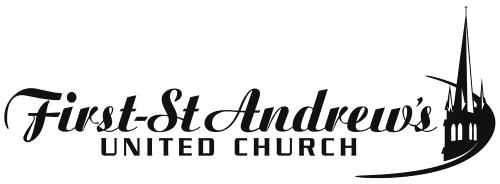 Capital Requisition Form: 05-2010Reference Standard Operating Procedure: Finance-FSA-2010-100Project AreaChurch Committee:Sponsor Name:Date:Requested Amount:Project Definition (please provide as much detail as possible)Statement of the Need (why?)Definition of the Project (what?)Priority and Urgency (why important & why now?)Funding Available (alternate sources like grants or fundraising)Alternate Approaches (other approaches considered)Estimates (as per SOP, Finance-FSA-2010-100)Amount:Amount:Amount:4.	Project Approval* Explanation of Conditions of Approval or ‘No’Finance Committee	DateProperty Committee	DateBoard of Trustees	DateProject ReviewFinance Committee:YesNob.	Property Committee:YesNoc.	Trustees:YesNoApproved:YESApproved:CONDITIONAL YES*Approved:NO*